Date:        Elevator State ID Number(s):       Name of Elevator Location:        Elevator Address - Street, City & Zip:        Name of Owner:        Owner Address - Street, City, State & Zip:        Owner E-mail:       Please note: All Office correspondences will be sent to the owner e-mailOwner Telephone:        Name of Contact Person (if different than owner):        Contact E-mail:        Name of Elevator Company:       	MA Elevator Contractor Registration Number:        Elevator Company E-mail:        Owner or Owner Representative Signature:        By typing your name above you agree that this is valid as your signature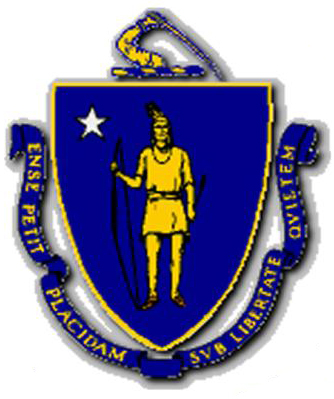 Commonwealth of MassachusettsDivision of Professional LicensureOffice of Public Safety and InspectionsNOTICE OF UPDATED ELEVATOR OWNER INFORMATION Please e-mail form to: elevator.scheduler@state.ma.us